Questions This Week:                           Which planet do we live on? What makes Earth special?  What are stars? Which star is the most important for our planet?       WB:14.1.19We will be looking at information books about Space, Stars and Planets.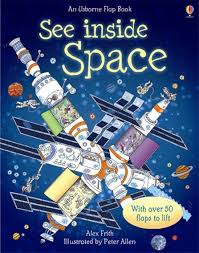 We will be reading stories. 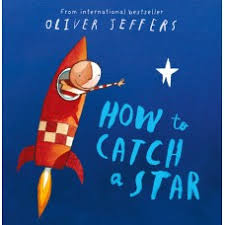 We are trying to write the frequency words that we sent home.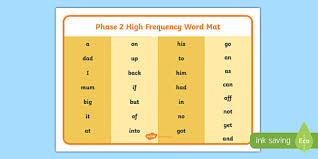 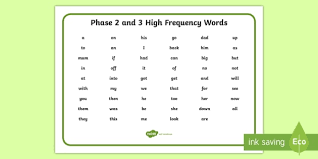 Every day we think of a new number and learn all about it. 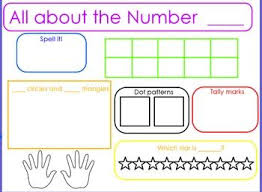 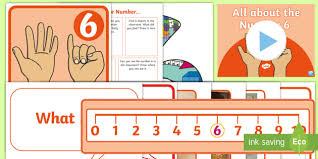 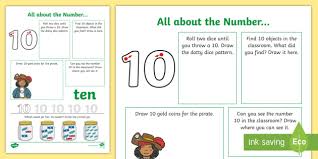 Every day we think of a new number and learn all about it. Every day we think of a new number and learn all about it.  Last week, we created rockets and space pictures.  We will be reflecting and seeing what we can do to make them even better.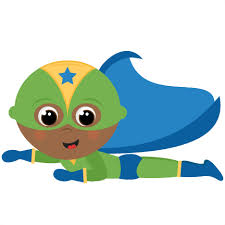 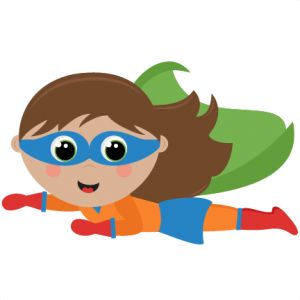 We have been telling our own stories about space or whatever we choose to.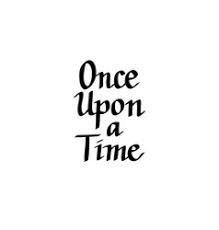 We are writing for a range of purposes.  The adults are reminding us to write a label for a model or instructions of how to make it. 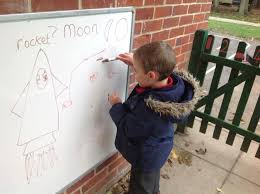 